2020/9/20逢甲校友會郵輪式列車活動企劃行程：悠遊猴硐-花蓮和平行「DAKA開放生態循環工廠」注意事項:1.猴硐2.礁溪車站午餐結束自由活動(請於13:50前回到  礁溪車站繼續搭乘郵輪式列車到下一個景點台泥和平花蓮廠。3.台泥花蓮和平廠全新打造的「DAKA開放生態循環工廠」，請學長姐暨寶眷於17:10   回到和平站繼續搭乘郵輪式列車返回台北。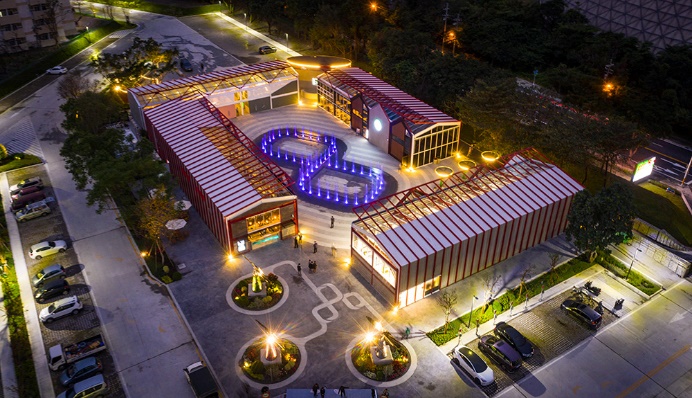 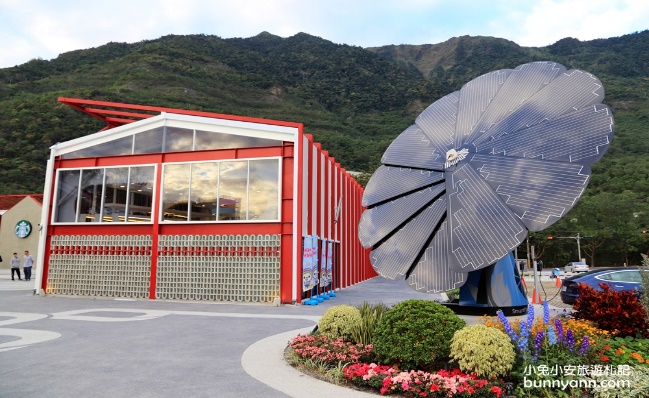           台泥花蓮和平廠全新打造的「DAKA開放生態循環工廠」台北市逢甲大學校友會2020年悠遊猴洞-和平花蓮行郵輪式列車之旅活動報名表說明：1.火車不等人，請參加人員準時至台北站集合（不及乘車者，恕不退費），並行程中        請依工作人員指定時間準時歸隊。            2.期待9月20日風和日麗郊遊的好天氣，請大家並依天氣預報準備防曬、        遮雨…用品。 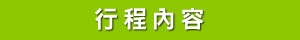 歡迎您的參與（報名資訊）每人次預估 1,500 元團費包含包車費用（含全票票價、專車費及滯留費）、飲料、 中餐、晚餐、保險費等。預定人數：240人，額滿為止(會員優先)。報名方式：報名表請於109年8月25日前傳真或E-mail校友會，並於9月5日前轉帳繳款。   報名及繳費後，如因故取消，請儘早告知，最遲於9月5日前通知；未於期限   內通知者，恕不退費。校系友姓名出生日期身分證字號用餐備註□葷食 □素食系所別畢業級別聯絡電話眷屬姓名出生日期身分證字號用餐備註（系級別）□葷食 □素食□葷食 □素食□葷食 □素食□葷食 □素食□葷食 □素食人數/費用 共      人，費用合計         元 （請自行核計，並於9月5日前轉帳繳款，謝謝您！） 共      人，費用合計         元 （請自行核計，並於9月5日前轉帳繳款，謝謝您！） 共      人，費用合計         元 （請自行核計，並於9月5日前轉帳繳款，謝謝您！） 共      人，費用合計         元 （請自行核計，並於9月5日前轉帳繳款，謝謝您！）繳費方式 □ATM轉帳  （臺北信維郵局：戶名：台北市逢甲大學校友會周純堂局號：0001267  帳號：1154993          ） □ATM轉帳  （臺北信維郵局：戶名：台北市逢甲大學校友會周純堂局號：0001267  帳號：1154993          ） □ATM轉帳  （臺北信維郵局：戶名：台北市逢甲大學校友會周純堂局號：0001267  帳號：1154993          ） □ATM轉帳  （臺北信維郵局：戶名：台北市逢甲大學校友會周純堂局號：0001267  帳號：1154993          ）報名方式校友會 潘小姐：(02)2708-3427、2708-2462  FAX：(02)2754-8571  E-mail：fengchia@ms22.hinet.net校友會 潘小姐：(02)2708-3427、2708-2462  FAX：(02)2754-8571  E-mail：fengchia@ms22.hinet.net校友會 潘小姐：(02)2708-3427、2708-2462  FAX：(02)2754-8571  E-mail：fengchia@ms22.hinet.net校友會 潘小姐：(02)2708-3427、2708-2462  FAX：(02)2754-8571  E-mail：fengchia@ms22.hinet.net